Муниципальное бюджетное  дошкольное образовательное учреждение -детский сад общеразвивающего вида «Солнышко» с. Березовка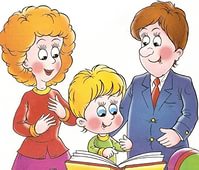 Консультация для родителей«Роль семейного микроклимата в развитии детско-родительских взаимоотношений»                                                                                                               Разработала:Логунова И.А., ст.воспитатель МБДОУ д/с о/в «Солнышко»с. Березовкас. Березовка – 2017 г.Любить детей – это и курица умеет. А вот уметь воспитывать их – это великое дело, требующее таланта и широкого знания жизни.М.ГорькийЧеловек как личность развивается на протяжении всей своей жизни, однако самые главные личностные свойства и способности, психологический фундамент личности формируются в дошкольном детстве. От того, каким было у человека детство, зависит весь склад его личности и во многом его жизненная судьба. В этом возрастном периоде складываются важнейшие психологические условия внутренне свободного действия. Почему же так важно в этом плане семейное воспитание?Все дело в том типе общения, который отличает семью. Известно, что ребенок как личность существует и развивается в общении с другими, в первую очередь близкими ему людьми. С этой позиции развитие личности предстает как развитие общения.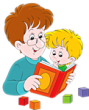 Для маленького ребёнка весь мир сконцентрирован в близком взрослом. Сквозь призму общения с ним он воспринимает всё на свете. Чтобы мир предстал ему таков, каков он есть, общение должно быть полноценным, универсальным. Качеством универсальности обладает только общение, которое ребёнок имеет в семье.Именно по этому качеству общения можно судить о полноценности семьи, а вовсе не по количеству её членов, как это обычно делается. Возможно неполная семья, состоявшая только из матери и ребёнка, вполне полноценная с позиций психологии общения. Правда, достичь этого много труднее, чем в большой полносоставной семье с бабушками и дедушками, где это происходит естественно и как бы само собой в силу существующих в семье традиций и жизненного уклада. 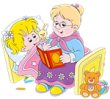 В тоже время нередки случаи выраженного недоразвития детей по причине ущербности общения в семье, несмотря на её, казалось бы, исчерпывающее благополучие, образованность родителей и т.д.Сейчас психологи все чаще говорят о депривации общения в широкой социальной среде. Депривация – неудовлетворение потребности ребёнка в общении – может иметь место и при интенсивной коммуникации. Дело здесь не в количестве, а в качестве общения.Что же есть такое в семье, что так трудно воспроизвести в государственном учреждении? Что обеспечивает универсальность семейного общения? Безусловно, первое место в этом плане занимает бескорыстная любовь родителей к своему ребенку. Ребёнок всем своим существом чувствует, что он беспредельно дорог родителям, причем дорог таким каков он есть, со всеми его особенностями и недостатками, и всегда будет оставаться таковым, несмотря ни на что.Абсолютность семейных уз, абсолютность родительской любви дает ребенку нужную ему как воздух защищенность в этом мире. Эмоциональное благополучие ребенка базируется на уверенности в том, что его любят близкие, родные люди. Это центральное условие гармоничного развития личности ребенка. Чем меньше ребёнок, тем значимее для него непосредственное обнаружение родительской любви. Но на протяжении всего дошкольного возраста ребенок не перестает нуждаться в постоянном подкреплении этой уверенности в любви со стороны родителей. К сожалению, родители не всегда понимают, насколько важно не просто любить своих детей, но и уметь показать своё отношение и свои чувства ребенку.Не надо бояться, что ласки, поцелуи и другие эмоционально-физические контакты могут быть чрезмерными и сделают из малыша избалованного неженку. Это как раз то, в чем ребёнок больше всего нуждается, особенно по каким-то причинам он испытывает психологический дискомфорт, например во время болезни или в каких-то незнакомых непривычных условиях.Правда, следует учитывать, что всему свое время – и ласкам тоже. Поэтому не нужно отрывать ребенка от заинтересовавшего его занятия, всегда следует учитывать его состояние и настроение. В тоже время не зря говорилось о бескорыстной любви, так как любовь тоже бывает разная, в том числе эгоистическая, неистинная. Бывает так, что любят не ребенка, а свои чувства к нему. Это значит, что любят самого себя, отраженного в ребенке, свои замыслы и пристрастия, в которые как-то включен ребенок. Такая любовь может принести много зла.Довольно распространенным является тип матерей, сверх всякой меры опекающих своего ребенка. Чаще всего это бывает единственный, субъективно трудно доставшийся, выстраданный ребенок. Мать искренне считает, что так, как она, наверное, никто не любит своё чадо. Для неё он - свет в окошке. Отсюда постоянная тревога за ребенка, неуменьшающееся беспокойство за него. Все помыслы матери устремлены за ребенка, однако ему самому нет жизни от этой любви и заботы. Плотная опека со стороны матери не оставляет никакого места его собственной активности, личной инициативе и самостоятельности. Например, в разговоре с такой матерью невозможно получить при ней ответ от ребенка на любой самый обычный вопрос. Мать тут же перехватывает инициативу и сама отвечает за него. Даже прямые просьбы помолчать обычно не помогают. Мать отождествилась со своим ребенком, забрав у него при этом все права суверенной личности.Последствия такого типа отношений между матерью и ребёнком бывают самые печальные. Происходит все большая обоюдная невротизация. На формировании личности ребенка это сказывается трагическим образом. Наиболее пагубное влияние на развитие личности ребенка оказывает «золотая клетка» эгоистических материнских чувств. Иногда дети становятся не просто малоинициативными или несамостоятельными, но дело доходит до распада важнейших психологических особенностей и функций.Другой вариант ложно понятого родительского долга можно охарактеризовать как чрезмерную требовательность к детям. Эти родители не считают, что их взыскательность, доходившая порой до садистких издевательств над ребенком, непомерна и бесчеловечна. Они убеждены, что так и надо воспитывать детей, читая им нотации, выговаривая за малейшие нарушения и отклонения поведения детей от должного, применяя наказания как традиционные, так и собственного изобретения.Часто за таким «воспитанием» стоят психологические комплексы и ущербность самосознания сверхтребовательных родителей: «У меня нет высшего образования, но из сына я сделаю образованного человека», «Я не умею играть на рояле, но моя дочь будет знаменитой пианисткой». Из ребенка стремятся что-то сделать. Желая ему вроде бы только лучшего, только добра, такие родители превращают жизнь ребенка в ад.Специальное изучение  влияния семьи на психическое развитие ребенка показало, что решающее значение здесь имеет тип отношений между родителями и ребенком. Занимаемая, в первую очередь матерью,  позиция, отношение к ребенку в семье во многом определяют весь ход его психического развития, формирующиеся у малыша способности и черты характера. При всем разнообразии этих отношений, зависящих от семейных традиций, образованности родителей, их ценностных установок, мировоззрения, общего культурного уровня и многих других факторов все же можно выделить два основных типа отношений к детям.В одном случае главным ориентиром является ребенок, а в другом – взрослый, его жизненные принципы, установки и предрассудки. Только при первом типе отношений оказывается возможным настоящее взаимопонимание между ребенком и взрослым, только в этом случае устанавливается эмоциональная атмосфера, необходимая для полноценного развития ребенка.Жизнь на каждом шагу ставит психологические эксперименты. В разнообразных эмоциогенных ситуациях обнаруживаются причины конфликтов и трудностей в общении родителей с детьми.В очереди к зубному врачу волнуются дети, нервничают родители. Вот хнычет и капризничает мальчик шести лет. Его мать рассержена и чувствует себя неловко от того, что больше всего шума в очереди создает её сын, что все на них обращают внимание. Она шикает на него, говорит, что он уже большой мальчик, но ничего не помогает.В этой очереди дети дошкольного возраста вели себя на удивление достойно и мужественно, несмотря на зубную боль. В этом случае можно было видеть высокую степень доверия, взаимопонимания и душевного контакта между ребенком и матерью. Внешне это могло выражаться малоприметным образом, однако по тому, как ребенок сидел, прижавшись к матери, как она тихо произнесенными словами поддерживала его и помогала превозмочь боль, было ясно, что они составляют одно целое, что у ребёнка есть близкий, во всем понимающий его человек, есть защита и жизненный тыл. Как же достичь такого взаимопонимания?Как избежать трудностей в воспитании детей?Что нужно делать сейчас, пока дети ещё маленькие, чтобы не упустить чего-то самого важного?На такие вопросы нельзя дать универсальный ответ. Главный секрет воспитания в том и состоит, что для этого как раз ничего специально делать не нужно. Напротив, следует довериться естественному ходу жизни, прислушиваясь к глубокому внутреннему чувству, позволяющему безошибочно распознать, где мы движимы бескорыстной любовью, а где – себялюбием и предрассудками. Естественный ход событий таков, что ребенок становится центром всей жизни семьи до своего рождения. С самого начала плод начинает определяющим образом влиять на всю физиологию организма матери. Он является ведущей инстанцией изменений, происходящих в организме будущей матери и в её психике.Новорожденный выглядит крайне слабым и беззащитным. Он ровным счётом ничего не умеет, все его потребности и запросы – младенческие, однако именно он – полновластный диктатор в семье.С его рождением изменяется весь уклад жизни взрослых членов семьи. Теперь все вращается вокруг него, маленького властителя, царящего над всем, что есть в космосе семейной жизни. Так обычно всегда бывает, так и должно быть. Это как раз то, в чем больше всего нуждается ребенок и что крайне трудно воспроизвести в условиях учреждения, где воспитываются дети без семьи.Следует подчеркнуть, что младенец в семье – это не просто предмет главной заботы ухаживающих за ним взрослых. Каким – то непостижимым образом он оказывается центром их собственного существа. Взрослые к нему обращаются, с ним разговаривают, хотя известно, что он еще не только не понимает речи, но вряд ли вообще слышит их слова. Ему демонстрируют такую нежность, чуткость и внимание, которые явно не соответствуют сознанию младенца. Это избыточность общения со стороны взрослых создает ребенку необходимую зону развития. Атмосфера семейного тепла лежит в основе доверия малыша к миру, открытости в общении с людьми, последующего принятия им самого себя.Физическая пуповина, связывающая ребенка с матерью, рвется при его рождении, однако эмоциональная связь между ними сохраняется еще долгое время. Во всяком случае, на протяжении дошкольного возраста она обязательно должна быть.Молодые родители, движимые самыми лучшими побуждениями, отправили на лето своего, еще не достигшего трехлетнего возраста малыша в детский санаторий. Они были убеждены, что пребывание там благотворно скажется на малыше, так как у санатория была репутация прекрасного оздоровительного учреждения. Санаторий действительно оказался во всех отношениях очень хорошим. Родители посещали своего сына каждое воскресенье. Тем не менее мать не дождалась конца срока пребывания ребенка в санатории и после всех сомнений, слез и переживаний забрала сына домой. По её словам, она больше не могла вынести «сиротских глаз», которыми стал смотреть её малыш.Мать остро почувствовала, что происходит что-то не то, что оздоровление в санатории, несмотря на все созданные детям условия, идет не на пользу её ребёнку. И она приняла решение, совершенно верное с позиции детской психологии.Этому малышу понадобилось несколько недель жизни в семье, чтобы оттаять после санатория и компенсировать начавшееся у него отставание и даже прямой регресс в психическом развитии. После полутора месяцев пребывания в санатории малыш стал значительно хуже говорить, плохо спать, плакать по ночам. Из живого подвижного мальчика он на какое-то время превратился в вялого, безынициативного ребенка с потухшим, по выражению матери, сиротским взглядом. Только до конца поверив в свое возвращение и на каком-то подсознательном уровне убедившись, что все вернулось на свои места, что он навсегда дома, малыш по-настоящему ожил.Подобных примеров можно привести много. Они говорят о том, что все, что ведет к ослаблению связей с семьей, в первую очередь с матерью, пагубно сказывается на развитии ребенка.Из того факта, что ребенок закономерно оказывается в самом центре жизни семьи и занимает исключительное положение в системе жизненных  отношений родителей, никак не следует вывод о вседозволенности и безнаказанности поведения детей.Если мы будем потакать всем прихотям и капризам детей, если не будем должным образом реагировать на их проказы и поступки, то этим самым можем принести им много вреда. Ведь есть совершенно недопустимые вещи, которые должны немедленно пресекаться. Есть ситуации, когда правильней и по человечески понятнее, в том числе и самому ребенку, будет непосредственная эмоциональная реакция на его поступок, даже сопровождаемая наказанием, чем попустительская отстраненность взрослого или нравоучительная нотация родителя. Нельзя не реагировать на действия детей, унижающие достоинство другого человека, намеренно причиняющие кому-либо боль или вред.Забавляясь с годовалым малышом, мать подставляет ему свое лицо и говорит: «Ну-ка побей маму, ну-ка покажи, как ты бьёшь маму». Не понимающий ситуации ребенок колотит её кулачками по лицу. Похоже, что и сама мать не ведает, что творит.Попустительствуя детям, или идя на поводу, когда они просто капризничают и даже намеренно испытывают наше терпение, мы не только не предоставляем им необходимую для становления личности внутреннюю свободу, но, напротив, способствуем черному делу порабощения ребенка его же желаниями и страстями. Не может быть внутренней свободы без нравственных ориентиров, как не может быть формирования гармоничной личности без нравственного воспитания.При всей универсальности и независимости семейного общения все же современная семья не обеспечивает всей полноты условий для гармоничного и всестороннего развития личности ребенка. Детям крайне нужно общение с другими детьми. Дошкольное образовательное учреждение может и должно восполнить эту сторону жизни ребенка.Общение детей между собой, особенно в разновозрастных коллективах, позволяет на деле реализовать потенциал личностной свободы ребенка, воплотив его в самостоятельность детей, в умение общаться, в навыки собственной инициативной деятельности, в творческие способности и приобщение к ценностям общечеловеческой культуры.Воспитание не требует каких-то специально организованных занятий с детьми, хотя ребёнок как личность развивается и тогда, когда вы учите его строить и рисовать, и когда читаете ему книгу, едите с ним в автобусе, смотрите телевизор. Важно, чтобы это было вашим общим делом, понятным и близким ребенку. Конечно, каждый такой вид деятельности имеет свою специфику и накладывает определённые требования на ваше общение с ребенком.Используемая литература:Е.В. Коробицына «Формирование позитивных взаимоотношений родителей и детей 5-7 лет». – Волгоград: Учитель, 2009.Галигузова Л.Н. Ступени общения: от года до семи лет. – М.: Просвещение, 1992.Дорохина Н.А. Школа для заботливых родителей. // Ребенок в детском саду. – 2004. - №3.